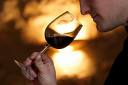 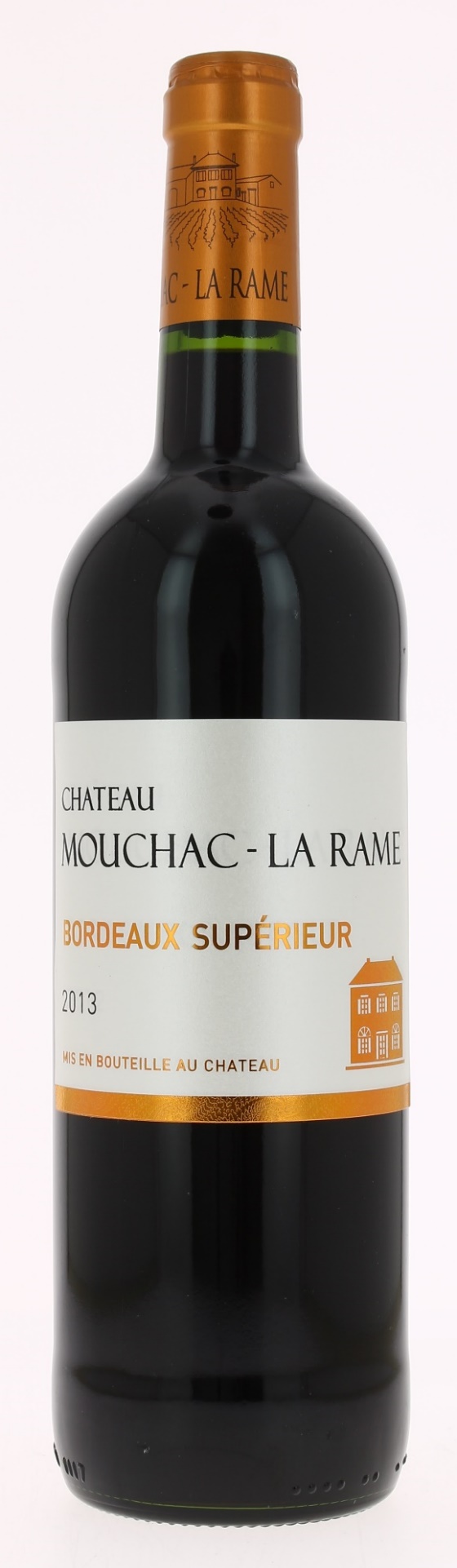         12°5CHÂTEAUMOUCHAC LA RAME 2013AOC BORDEAUX SUPERIEUROlivier CharronVigneron récoltant.LE VIGNOBLE :Nature des sols : 	Argilo calcaireAge du vignoble : 	25 ansEncépagement : 	50% Merlot			50% Cabernet SauvignonDEGUSTATION & CONSERVATION :Commentaire de dégustation : Couleur rubis. Nez de fruits des bois et de cerise noire.  L’attaque est puissante mais toute en rondeur laissant s’exprimer les arômes de fruits rouges. La finale est ample avec une jolie longueur.Dégustation : 		entre 16° et 18°Vieillissement : 	à boire dans les 5 ansAccords mets vins : 	viandes rouges et gibiers.PALLETISATION :Dimensions palette :		1200/800/1380 mmDimension carton :		300/235/160 mmPoids du carton :		7.00 kgBouteilles/carton :		6 bouteilles deboutCartons/couche : 		25Couches/palette : 		4Bouteilles/palette : 		600Gencod Bouteille : 		3 700 678 000 544Gencod Carton : 		3 700 678 000 551Gencod Caisses bois :		3 700 678 000 100 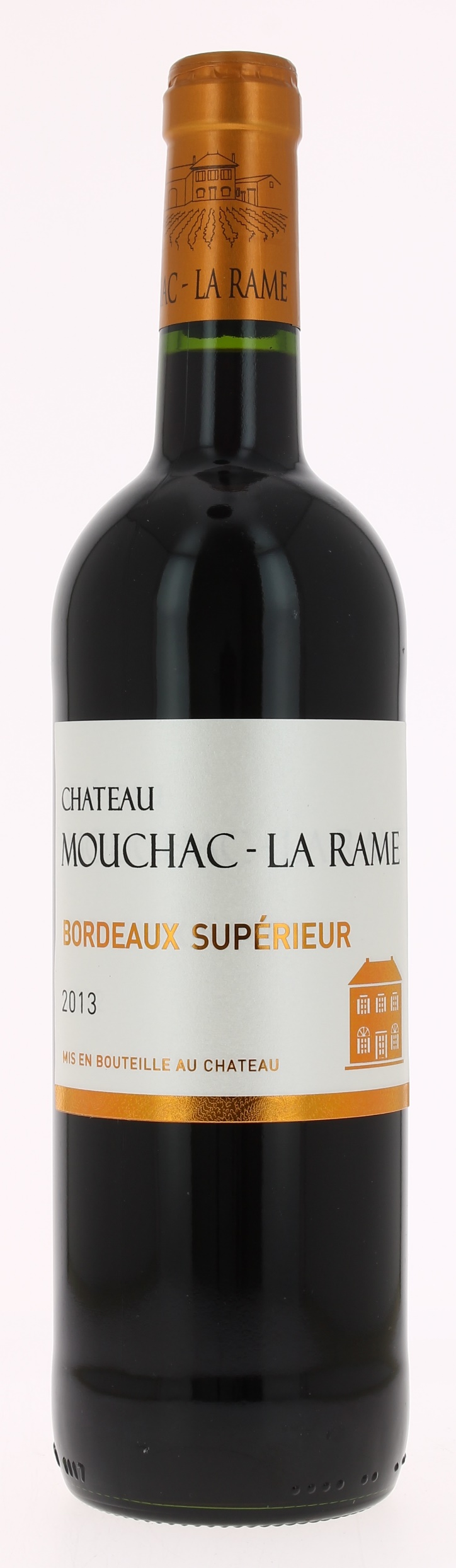 